www.czechstepbystep.czKrátké české zprávy: Pomoc dlužníkům
Před poslechem:                                                                              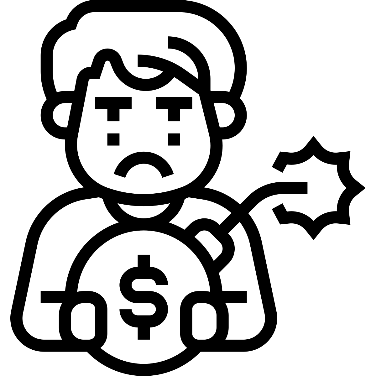 1. Povídejte si. 1. Proč si lidé půjčují peníze?2. Proč mají někteří lidé problém dluhy splácet?…………………………………………………….............................................Při poslechu:2. Označte, co je správně.1. V listopadu proběhne v Česku 11. / 12. ročník akce Den bez dluhů.2. Den bez dluhů je pro lidi v expozici / exekuci.3. Tato akce je také pro lidi, kteří mají problém dluhy utrácet / splácet.4. Za rady ohledně dluhů musí / nemusí lidé platit.5. Minimální / průměrná výše dluhu je letos 29 500 korun.6. Muži si půjčují častěji / méně než ženy.7. Nejvíce dlužníků žije v Moravskoslezském kraji / v Praze.……………………………………………………………………………………..Po poslechu:3. Doplňte slova do textu. Jedno slovo nebudete potřebovat.▲ splácet ▲ této ▲ dluhů ▲ městě ▲ bezplatné ▲ dlužníků ▲ proběhne ▲ krajiPomoc dlužníkůmV listopadu (1.) _________ v České republice 11. ročník akce Den bez (2.) _________. Lidé v exekuci nebo ti, kdo mají problém dluhy (3.) ________, se můžou celý měsíc radit na (4.) _________ telefonní lince 800 700 880 nebo na webu www.nasedluhy.cz. Informace na (5.) _________ stránce jsou i v ukrajinštině. Průměrná výše dluhu českých (6.) ________ je letos 29 500 Kč. Nejčastěji si půjčují muži (57%), nejvíc dlužníků žije v Moravskoslezském (7.) ________ a nejvyšší závazky mají dlužníci v Praze.